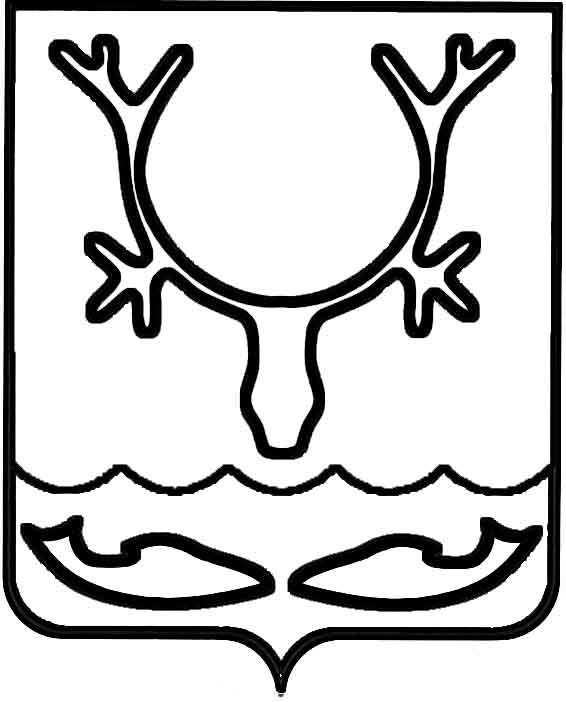 Администрация МО "Городской округ "Город Нарьян-Мар"ПОСТАНОВЛЕНИЕот “____” __________________ № ____________		г. Нарьян-МарО внесении изменений в административный регламент по предоставлению муниципальной услуги "Прием заявлений, постановка на учет и направление детей в образовательные учреждения, реализующие основную общеобразовательную программу дошкольного образования"2107.2015851В соответствии с Федеральным законом от 27.07.2010 № 210-ФЗ                  "Об организации предоставления государственных и муниципальных услуг", Федеральным законом от 29.12.2012 № 273-ФЗ "Об образовании в Российской Федерации", постановлением Администрации МО "Городской округ "Город Нарьян-Мар" от 13.02.2012 № 247 "О разработке и утверждении административных регламентов предоставления муниципальных услуг"                   и постановлением Администрации МО "Городской округ "Город Нарьян-Мар"       от 06.05.2015 № 559 "Об утверждении Перечня муниципальных услуг, оказываемых Администрацией МО "Городской округ "Город Нарьян-Мар", предоставление которых может быть организовано по принципу "одного окна"      на базе многофункционального центра" Администрация муниципального образования "Городской округ "Город Нарьян-Мар"П О С Т А Н О В Л Я Е Т:Внести в административный регламент по предоставлению муниципальной услуги "Прием заявлений, постановка на учет и направление детей в образовательные учреждения, реализующие основную общеобразовательную программу дошкольного образования", утвержденный постановлением Администрации МО "Городской округ "Город Нарьян-Мар"           от 11.10.2012 № 2111 "Об утверждении Административного регламента                  по предоставлению муниципальной услуги "Прием заявлений, постановка на учет и направление детей в образовательные учреждения, реализующие основную общеобразовательную программу дошкольного образования" следующие изменения:Абзац шестой пункта 1.3. раздела 1 изложить в следующей редакции:"Прием заявлений производится в отделе делопроизводства Администрации МО "Городской округ "Город Нарьян-Мар", КУ НАО "Многофункциональный центр предоставления государственных и муниципальных услуг", а также                   на региональном портале государственных и муниципальных услуг      www.pgu.adm-nao.ru.".Абзац третий пункта 1.5. раздела 1 изложить в следующей редакции:"Индивидуальное устное информирование о процедуре предоставления муниципальной услуги осуществляется специалистами Управления образования при обращении заинтересованных лиц лично по адресу: г. Нарьян-Мар,                 ул. Смидовича, д. 11, каб. № 3, или по телефону: (81853) 4-21-11, а также специалистами КУ НАО "Многофункциональный центр предоставления государственных и муниципальных услуг" при обращении заинтересованных лиц лично.". Абзац четвертый пункта 1.5. раздела 1 изложить в следующей редакции:"Время ожидания заинтересованного лица при индивидуальном устном информировании не должно превышать 15 минут.".Абзац седьмой пункта 1.5. раздела 1 изложить в следующей редакции:"Публичное письменное информирование осуществляется путем размещения информационных материалов на стендах в местах предоставления услуги, публикации информационных материалов в средствах массовой информации, на официальном сайте Администрации МО "Городской округ "Город Нарьян-Мар" в информационно-телекоммуникационной сети "Интернет" www.adm-nmar.ru, в КУ НАО "Многофункциональный центр предоставления государственных и муниципальных услуг", а также на региональном портале государственных и муниципальных услуг www.pgu.adm-nao.ru.".Абзац шестой пункта 2.16. раздела 2 дополнить словами                          " на региональном портале государственных и муниципальных услуг www.pgu.adm-nao.ru".Пункт 2.21. раздела 2 изложить в следующей редакции:"Обеспечение возможности получения Заявителями информации                      о предоставляемой муниципальной услуге на официальном сайте Администрации МО "Городской округ "Город Нарьян-Мар" в информационно-телекоммуникационной сети "Интернет" www.adm-nmar.ru, в КУ НАО "Многофункциональный центр предоставления государственных и муниципальных услуг", региональном портале государственных и муниципальных услуг www.pgu.adm-nao.ru.".Пункт 2.22. раздела 2 изложить в следующей редакции:"Предоставление муниципальной услуги в многофункциональных центрах предоставления государственных и муниципальных услуг предусмотрено.               В электронной форме предоставление данной услуги не предусмотрено.".Настоящее постановление вступает в силу с момента его принятия, подлежит опубликованию в официальном бюллетене городского округа "Город Нарьян-Мар" и размещению на официальном сайте Администрации МО "Городской округ "Город Нарьян-Мар". Глава МО "Городской округ "Город Нарьян-Мар" Т.В.Федорова